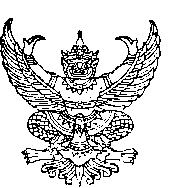 บันทึกข้อความส่วนราชการ  คณะศิลปศาสตร์   มหาวิทยาลัยอุบลราชธานี   โทร...............ที่  อว. 0604.9/						วันที่ เรื่อง    ขออนุมัติยืมเงิน กิจกรรม.....................................................................................เรียน 	คณบดีคณะศิลปศาสตร์		ตามบันทึกที่  อว.0604.9/.................... ลงวันที่ ................................. ได้รับอนุมัติให้จัดกิจกรรม...........................................วันที่.............................สถานที่จัดกิจกรรม  ณ.....................................งบประมาณ.......................บาท (..................................................................)  โดยใช้งบประมาณจากหลักสูตร.....................................................ความทราบแล้วนั้น		เพื่อให้การดำเนินงานบรรลุวัตถุประสงค์ของการจัดกิจกรรม จึงใคร่ขออนุมัติยืมเงินทดรองราชการกิจกรรมดังกล่าว เป็นจำนวนเงิน..............................บาท   (............................................................) ตามสัญญายืมที่แนบมาพร้อมนี้      		จึงเรียนมาเพื่อโปรดพิจารณา						         		 (ลงชื่อ)...........................................................									(………………………………………………..)						                                         ผู้รับผิดชอบกิจกรรมคำอธิบาย	แบบฟอร์มนี้ใช้สำหรับยืมเงินทดรองราชการ  กิจกรรม/ โครงการ/ ไปราชการ หรืออื่นๆ ตามที่ผู้บริหารเห็นควรพิจารณาอนุมัติให้ยืมเงิน  ทั้งนี้กิจกรรม/โครงการ/ค่าวัสดุ จะต้องส่งใช้/คืนเงินภายใน 30 วันนับจากวันที่ได้รับเงิน และไปราชการภายใน 15 วันนับจากวันที่กลับมาถึง  ตามระเบียบราชการ	เมื่อโครงการ/กิจกรรม/อื่นๆ ได้รับอนุมัติ  เลขาหลักสูตรจะดำเนินการจัดทำสัญญายืมเงินให้ผู้รับผิดชอบโครงการ/กิจกรรม ทั้งนี้ให้ผู้รับผิดชอบ  ติดตามการดำเนินการจัดทำเอกสารกับเลขาหลักสูตรฯหมายเหตุ :  ผู้รับผิดชอบโครงการ/กิจกรรม /ไปราชการ จะต้องส่งเอกสารขออนุมัติโครงการให้เลขาหลักสูตรดำเนินการเสนออนุมัติกิจกรรมให้ก่อนจัดโครงการ   อย่างน้อย 3-4 สัปดาห์   เพื่อให้สามารถจัดทำเรื่องขออนุมัติยืมเงินได้ทันก่อนวันที่จัดโครงการ/ กิจกรรม/ไปราชการเอกสารแนบ	1.  บันทึกขออนุมัติยืมเงิน	2.  สัญญายืมเงิน จำนวน 2 ฉบับ